Table of ContentsExecutive Summary Introduction On 23 January 2020, the GNSO Council approved an Addendum to the Review of All Rights Protection Mechanisms (RPM) Policy Development Process (PDP) Charter that created an IGO Work Track. The GNSO Council initiated this work to consider “whether an appropriate policy solution can be developed that is generally consistent with [the first four recommendations from the GNSO’s IGO-INGO Access to Curative Rights PDP] and:
accounts for the possibility that an IGO may enjoy jurisdictional immunity in certain circumstances;does not affect the right and ability of registrants to file judicial proceedings in a court of competent jurisdiction;preserves registrants' rights to judicial review of an initial [Uniform Domain Name Dispute Resolution Policy or Uniform Rapid Suspension decision; andrecognizes that the existence and scope of IGO jurisdictional immunity in any particular situation is a legal issue to be determined by a court of competent jurisdiction.”Following the Council’s appointment of Chris Disspain as the IGO Work Track Chair and confirmation of their representatives by interested GNSO Stakeholder Groups, Constituencies, Advisory Committees, other Supporting Organizations and IGOs in accordance with membership requirements outlined in the Addendum, the IGO Work Track commenced its work in February 2021. The GNSO Council’s decision to create the IGO Work Track followed from its 18 April 2019 resolution to approve only the first four recommendations from the IGO-INGO Access to Curative Rights PDP, which had submitted its Final Report to the GNSO Council in July 2018. The Council had elected not to approve Recommendation #5 from the PDP, preferring to refer the matter at the time to the RPM PDP for its Phase 2 work. In August 2021, the Council made the procedural decision to continue the work of the IGO Work Track via an Expedited Policy Development Process, since Phase 1 of the RPM PDP had concluded but Phase 2 has yet to be initiated, pending a review of the PDP Charter by the Council. The Council confirmed that the scope of work for the EPDP team was not affected, as the original Addendum became in effect the EPDP team Charter.Recommendation #5 from the IGO-INGO Access to Curative Rights PDP attempted to address a situation where an IGO has prevailed in a Uniform Domain Name Dispute Resolution Policy (UDRP) or Uniform Rapid Suspension (URS) proceeding, following which the losing registrant files suit in a court and the IGO asserts immunity from the jurisdiction of that court. Recommendation #5 provides that, in such event, the original UDRP or URS panel decision is to be set aside such that the effect will be to put the parties to the dispute in their original situations, as if the UDRP or URS proceeding in which the IGO had prevailed had never been commenced. During the GNSO Council’s deliberations over the Final Report from the IGO-INGO Access to Curative Rights PDP, concerns were expressed as to whether Recommendation #5 will require a substantive modification to the UDRP and URS as well as result in a potential reduction of the existing level of curative protections currently available to IGOs – such as they are, i.e., at present IGOs must agree to submit to the jurisdiction of a court at “either (a) the principal office of the registrar (provided that the domain name registrant has submitted in the Registration Agreement to that jurisdiction for court adjudication of disputes concerning or arising from the use of the domain name) or (b) the domain name registrant's address as shown for the registration of the domain name in the concerned registrar's WHOIS database at the time the Complaint is submitted to a dispute resolution service provider. (“Mutual Jurisdiction”). IGOs are concerned that the agreement to this “Mutual Jurisdiction” clause could be considered as an express or implied waiver of the IGOs’ immunities under existing national laws.  Although the  the Curative Rights PDP had been chartered to determine “whether to amend the UDRP and URS to allow access to and use of these mechanisms by IGOs and INGOs …or whether a separate, narrowly-tailored dispute resolution procedure at the second level modeled on the UDRP and URS that takes into account the particular needs and specific circumstances of IGOs and INGOs should be developed”, Recommendation 5 was viewed by many as reducing access to curative rights mechanisms by IGOs.. As a result, the Council decided that additional policy work needed to be done on the specific issue that Recommendation #5 had been intended to resolve.Preliminary RecommendationsThe EPDP team has arrived at several conclusions and preliminary recommendations to address the issues within the scope of its work, in accordance with the GNSO Council’s instructions as documented in its Charter. The EPDP team reached initial agreement on the following points: (1) adding a definition of “IGO Complainant” to the current Rules applicable to the UDRP and URS, to facilitate an IGO’s demonstration of rights to proceed against a registrant (in the absence of a registered trademark); and (2) including an option for voluntary arbitration following the initial UDRP or URS panel decision, to resolve the issue of how to recognize an IGO’s jurisdictional immunity while preserving a registrant’s right to choose to go to court. However, the EPDP team has not come to an agreed conclusion on the specific questions of: (1) whether the option to arbitrate will remain available to a registrant following the outcome of a court proceeding initiated by the registrant where the court declined to exercise jurisdiction in the matter; and (2) what should be the applicable choice of law for any arbitration that the parties may agree to.  Please refer to Section 2 for the full text, rationale, and additional details for the specific recommendation on an amended definition of an “IGO Complainant” and the options under consideration by the EPDP team for a means to address reviews of a UDRP or URS decision on which the EPDP team has not yet reached agreement. Where the text for a potential recommendation has yet to be finalized or does not represent an agreed position within the EPDP team, square brackets have been used to indicate this to be the case. The EPDP team welcomes Public Comments on its preliminary recommendations; in particular, on those elements where the group has not yet reached agreement and where the various options under consideration have been specifically included for community feedback. Proposed Recommendation regarding UDRP and URS Eligibility Requirements for IGOs The first recommendation from the EPDP team (Recommendation #1) addresses an initial challenge that IGOs face under the current UDRP and URS requirement for a complainant to have trademark rights in order to proceed against a domain name registrant. In this regard, the EPDP team is proposing specific modifications to the Rules applicable to the UDRP and URS that will add a definition clarifying the criteria for “IGO Complainants”. The EPDP team believes that adding this definition will provide clearer eligibility requirements for IGOs in relation to the need to show that they have adequately demonstrated rights to proceed with a UDRP or URS complaint. To facilitate Public Comments on this recommendation, relevant links to additional resources about the United Nations have been included in Section 3.  Proposed Recommendations to Address IGO Immunities While Preserving a Registrant’s Right to Seek Review of a UDRP or URS Decision Issued Against ItRecommendations #2, #3, #4, #5 and #6 from the EPDP team comprise a set of related, interdependent recommendations that include a number of bracketed options currently under consideration. This set of recommendations is intended to achieve an appropriate policy balance between respect for an IGO’s privileges and immunities (specifically, immunity from  judicial process) and maintaining a registrant’s right to file a court case seeking review of a UDRP or URS decision that has been issued against it.Preliminary Recommendations #4(v) (regarding the UDRP) and #5(iii) (concerning the URS) include square bracketed text indicating that the EPDP team has not yet reached agreement on two specific issues: (i) whether a losing registrant, in the absence of agreement to Mutual Agreement by an IGO, should be able to maintain the option to proceed to arbitration after the court in which they filed a proceeding declines to assume jurisdiction over the IGO in the case; and (ii) what substantive law should apply in a case where the parties have agreed to binding arbitration. The current alternative formulations for each are noted in brackets in Section 2.1.2.Summary of Deliberations to Date Section 3 of this report outlines the EPDP team’s deliberations regarding how it considered and developed the proposed preliminary recommendations and options under consideration. Next StepsThis Initial Report will be posted for Public Comment for a minimum of forty (40) days. Following its review of all comments received to this report, the EPDP team will prepare its draft final recommendations and conduct a formal consensus call in accordance with the GNSO’s Working Group Guidelines. Based on the outcomes of the formal consensus call, the EPDP team will document its final recommendations in a Final Report for submission to the GNSO Council.Preliminary RecommendationsThe EPDP team has kept the GNSO Council’s instructions regarding consideration of an appropriate policy solution for Recommendation #5 from the IGO-INGO Access to Curative Rights PDP at the forefront in its work. However, the EPDP team concluded early on that a feasible and appropriate policy solution cannot be crafted simply by looking at that recommendation in isolation. Although Recommendation #5 is concerned with the outcome of a dispute resolution process where the affected IGO asserts immunity from jurisdiction, the EPDP team agreed that it should first determine how and which IGOs are able to file a complaint under the relevant dispute resolution mechanism. In this regard, EPDP team members noted that, due to national State obligations under the Paris Convention for the Protection of Industrial Property, IGOs may not own hold registered trademarks in their names, acronyms, or other identifiers.This presents a challenge for such IGOs, as there is a specific requirement under the UDRP and URS that a complainant “must demonstrate that the domain name at issue is identical or confusingly similar to a trademark in which the complainant has rights”. As a result of its discussion of this initial problem, the EPDP team proposes Recommendation #1, which it believes will clarify eligibility requirements for IGOs to demonstrate (unregistered) rights under the UDRP and URS. To address the specific issue under Recommendation #5 from the IGO-INGO Access to Curative Rights PDP, the EPDP team proposes a single package of recommendations (Recommendations #2, #3, #4, #5 and #6) that are intended to be “interdependent” (as contemplated by Section 13 of the GNSO’s PDP Manual); this package of recommendations includes a number of different options that are highlighted in square brackets below. The EPDP team believes that this set of recommendations is responsive to the GNSO Council’s directions that the proposed policy solution be “generally consistent” with the GNSO Council’s previous approval of the first four recommendations from the IGO-INGO Access to Curative Rights PDP.Preliminary RecommendationsThe EPDP team wishes to emphasize that preliminary recommendations #1 - #6, as well as the various options outlined below, should be read in the following context:Inclusion/addition of an arbitration option in the UDRP and URS does not replace, limit, or otherwise affect the availability of court proceedings to either party, or, in respect of the URS, the ability to file an appeal within the URS framework. Either party continues to have the right to file proceedings in a court, up to the point in time when an arbitration proceeding is commenced (if any).Inclusion/addition of an arbitration option in the UDRP and URS does not affect the timelines for filing or for implementing the relevant remedy, unless otherwise specifically called out in the preliminary recommendations and options laid out below. Proposed Recommendation regarding UDRP and URS Eligibility Requirements SEE SEPARATE DOCUMENT (DATED 9 SEPTEMBER) FOR CURRENT TEXTProposed Recommendations to Address IGO Immunities While Preserving a Registrant’s Right to Seek Review of a UDRP or URS Decision Issued Against ItSEE SEPARATE DOCUMENT (DATED 9 SEPTEMBER) FOR CURRENT TEXTPolicy Change Impact AnalysisThe EPDP team believes that its recommendations, if approved and adopted, will facilitate access to and use of the UDRP and URS by IGOs while preserving existing registrant rights. In addition, the EPDP team has developed specific rationale for its recommendations that it believes demonstrates how its proposed solutions are appropriate and proportionate to the problem it was tasked to solve, without modifying the essential structure or scope of the UDRP or URS, both of which have been or will be reviewed by the GNSO’s RPM PDP in its Phase 2 work. The EPDP team proposes the following metrics as useful starting points for measuring the effectiveness of its recommendations over time:Number of UDRP [and URS] complaints filed by IGOs, showing whether IGOs that may previously have had difficulty using the UDRP or URS due to the requirement to have (registered) trademarks are able to fulfill the requirement to demonstrate requisite unregistered rights through the Work Track’s proposed eligibility requirements Number of UDRP [and URS] panel decisions in favor of IGO Complainants: (i) implemented by a registrar after ten (10) business days, without a court or arbitral proceeding; and (ii) stayed (i.e., not implemented) by a registrar as a result of the commencement of arbitration proceedingsNumber of UDRP [and URS] panel decisions involving IGO Complainants where there was no response from the registrant, and their outcomesIf the final recommendation includes the possibility of a losing registrant filing a request for arbitration following an unsuccessful attempt to file a court proceeding against an IGO Complainant prior to entering arbitration: number of court proceedings filed and their outcomes (e.g., whether the court assumed or declined jurisdiction)  Number of arbitration proceedings between an IGO Complainant and losing registrant, the applicable law in all cases, and their outcomesThe EPDP team recognizes that while some of these suggested metrics may be obtained from the relevant UDRP [and URS] service providers and ICANN-accredited registrars, it will likely be very difficult to obtain accurate counts and reports regarding post-UDRP/URS court proceedings. Similarly, obtaining accurate numbers and outcomes of arbitration proceedings will be extremely difficult. In these cases, it may be necessary to attempt to obtain illustrative data via registrant and IGO surveys, although the IGO Work Track acknowledges that the data obtained via such means are likely to be incomplete.Summary of Deliberations This Section provides an overview of the deliberations of the EPDP team to date. The points outlined below are meant as brief, relevant background information on the group’s discussions that provide the context for its proposed outcomes. They should not be read as either final recommendations or as representing the entirety of the deliberations of the EPDP team. The EPDP team will not finalize its recommendations to the GNSO Council until it has conducted a thorough review of the comments received during the Public Comment period on this Initial Report.Initial Fact-Finding and ResearchUnder the Addendum establishing the IGO Work Track and reflected in the EPDP team Charter, the EPDP team “is expected to take into account the review of the relevant historical documentation and prior community work conducted by the IGO-INGO Access to Curative Rights Protection Mechanisms PDP Working Group (see Sections 3.1 and 3.2 of the PDP Final Report), relevant GAC Advice, the 31-October-2016 letter from IGO Legal Counsels to Council Leadership, the external legal expert opinion commissioned by the PDP Working Group (Annex F), and the IGO Small Group Proposal (Annex D).” EPDP team members were provided with these documents and a Briefing Paper to clarify the expected scope of work and to highlight the previous deliberations that took place in the IGO-INGO Access to Curative Rights PDP. Notably, the Addendum provides that “[i]n order to avoid, to the extent possible, re-opening or re-visiting the policy recommendations, the GNSO Council instructs the IGO Work Track to base its recommendations on its analysis of the materials cited in this paragraph, and its deliberations as to whether there is a need to develop appropriate policy recommendations to address identified IGO needs in respect of the specific issue that was referred to the RPM PDP by the GNSO Council.” In this context, the EPDP team also reviewed a limited number of prior materials that the IGO-INGO Access to Curative Rights Protections PDP had considered relating to its discussions of an appeal process and possible elements of an arbitration process.Deliberations Regarding IGO Eligibility under the UDRP and URSAs noted in Section 2 above, the EPDP team agreed that, to develop an appropriate policy solution for the problem it was created to solve, it was necessary to first consider the challenges which IGOs face with the current UDRP and URS requirement that a complainant have trademark rights. The GNSO Council had previously approved Recommendation #2 from the IGO-INGO Access to Curative Rights Protections PDP, which would allow IGOs to attempt to satisfy this requirement through reliance on the protections afforded by Article 6ter of the Paris Convention for the Protection of Industrial Property. In this regard, the EPDP team noted that, while Article 6ter requires member states at minimum to protect IGO identifiers against potentially confusing third-party trademark registrations or use as a mark, it does not in and of itself confer a recordation of substantive trademark rights to IGOs. The EPDP team also observed that the original Recommendation #2, as approved, leaves the decision as to whether Article 6ter protections would suffice for eligibility to file a UDRP and URS complaint to the relevant panelist(s) in each case, thereby potentially creating uncertainty for the parties involved. To supplement the applicability of and to remain consistent with Recommendation #2, the EPDP team discussed and developed a proposed definition (including a demonstration of their public activities) for an “IGO Complainant” that would allow an IGO to demonstrate the rights that would be functionally equivalent to unregistered trademark rights a.The EPDP team’s initial conclusions, including potential text for a definition, can be found in Section 2.1.1, above. The EPDP team referred to the following additional resources about the United Nations system in arriving at its proposed definition:A list of the current (as of August 2020) states and organizations that have received standing invitations to be observers at the United Nations General Assembly: https://undocs.org/A/INF/75/3. A list of the United Nations’ various entities and programs, including its Specialized Agencies: https://www.un.org/en/about-us/un-system. A list of the United Nations’ subsidiary bodies, including its standing and ad hoc committees: https://www.un.org/en/ga/about/subsidiary/index.shtml. Deliberations Regarding IGO Immunity and Registrant RightsThe EPDP team noted the report that an external legal expert, Professor Edward Swaine, had provided to the IGO-INGO Access to Curative Rights Protections PDP, which included the conclusion that requiring a complainant to submit to Mutual Jurisdiction, as is the case under the UDRP and URS, can amount to a waiver of jurisdictional immunity by an IGO. Relatedly, the EPDP team acknowledged that removing this requirement for IGO Complainants could prejudice a registrant’s right and ability to have an initial UDRP or URS determination reviewed judicially. In addition, the EPDP team recognized that a successful assertion of immunity by an IGO means that the court in question will decline to proceed with the case, with the result that the outcome of the initial UDRP or URS determination will therefore stand. The EPDP team considered several proposals that could allow for the recognition of IGO privileges and immunities without adversely affecting a registrant’s right to file proceedings in a court: in particular, the benefits and risks of developing an appeal process internal to the UDRP and URS (i.e., where appeals from an initial UDRP or URS panel decision would be reviewed by a panel comprising experienced UDRP or URS panelists) compared with allowing for a voluntary arbitration process. The EPDP team reviewed proposals concerning the required elements for either an appeal process or an arbitration option, covering matters ranging from the selection of an appeals panel or arbitral tribunal and how to ensure their neutrality, to the procedural rules that should apply to either process option. While some EPDP team members believed that an internal appeals process was the most efficient path forward (e.g. pointing to the process that Nominet has been using in the “.uk” ccTLD), ultimately, other members of the Work Track did not agree and preferred making the option of voluntary arbitration explicit in the UDRP and URS.Having accepted that it would be appropriate to continue to work on an arbitration process rather than an internal appeal mechanism, the EPDP team discussed what aspects of an arbitration proceeding would need to be incorporated into the UDRP [and URS] as requirements. The EPDP team reached agreement on several elements, e.g., the arbitration must be conducted as a substantive review of the case, and the registrar’s lock on the disputed domain must be maintained for the duration of the relevant proceedings. At this stage, however, the EPDP team was not able to reach preliminary agreement on two specific questions:Whether a losing registrant should have the ability to preserve the option to go to arbitration if it decides to first file a case in court and the court does not allow the case to proceed on the grounds of the IGO’s jurisdictional immunity ; andWhat substantive law should apply in the arbitration proceeding.Some EPDP team members believe that preserving the option for a registrant to go to arbitration following an unsuccessful attempt to invoke judicial consideration of its case represents a “second bite at the apple”, while other members thought that retaining the registrant’s ability to choose to go to court as an initial option was important to ensure fairness as well as compliance with the GNSO Council’s instructions. The EPDP team’s initial conclusions can be found in Section 2.1.2. The text includes the options for these two questions that are currently under consideration. The EPDP team emphasizes that it intends for these recommendations to be interdependent, i.e., considered and adopted as a single package. Conclusions and Next StepsPreliminary ConclusionsAs described more fully in Section 2, above, the EPDP team has reached preliminary agreement on the addition of a definition of “IGO Complainant” to the current Rules applicable to the UDRP and URS, which is intended to clarify how an IGO may demonstrate rights to proceed against a registrant in the absence of a (registered) trademark. The EPDP team has also preliminarily agreed that providing for voluntary arbitration within the overall framework of the UDRP and URS is an appropriate approach toward resolving the issue of how to recognize an IGO’s jurisdictional immunity, provided that a registrant’s right to choose to go to court is also preserved. However, the EPDP team has not reached agreement on the following specific questions: (1) whether a registrant should continue to be able to agree to voluntary arbitration after a court has declined to hear the case in consequence of the application of an IGO’s immunity; and (2) what the applicable substantive law should be where the parties have agreed to proceed to arbitration.Next StepsThe EPDP team will review and analyze all Public Comments received on this Initial Report, following which it will prepare its draft final recommendations for a formal consensus call in accordance with the GNSO’s Working Group Guidelines. The group’s final recommendations will be submitted to the GNSO Council as a Final Report.Relevant Process & Issue BackgroundProcess BackgroundIn June 2014, the GNSO Council chartered the IGO-INGO Access to Curative Rights PDP to develop policy recommendations as to whether “to amend the UDRP and URS to allow access to and use of these mechanisms by IGOs and [International Non-Governmental Organizations (INGOs)] and, if so in what respects or whether a separate, narrowly-tailored dispute resolution procedure at the second level modeled on the UDRP and URS that takes into account the particular needs and specific circumstances of IGOs and INGOs should be developed.” The PDP Working Group submitted its Final Report containing five recommendations to the GNSO Council in July 2018. Following several months of deliberations over the PDP recommendations, during which several Councilors voiced concerns over the implications of Recommendation #5, in April 2019 the GNSO Council voted to approve the first four recommendations, and to refer Recommendation #5 to the RPM PDP to consider during Phase 2 of its work. As indicated in its April 2019 resolution, the GNSO Council approved an Addendum to the RPM PDP Charter in January 2020 to initiate the necessary policy work on Recommendation #5. The Addendum reflects the outcomes of various discussions between the GNSO Council and the Governmental Advisory Committee (“GAC”) as well as interested IGOs, during which the GAC and IGO representatives had indicated that they would be willing to participate in a targeted policy effort that focuses on the issue of curative rights for IGOs and drawing on the community's recent experiences with the Expedited PDP on the Temporary Specification for gTLD Registration Data and Work Track 5 of the GNSO New gTLD Subsequent Procedures PDP. In October 2020, the GNSO Council issued a call for Expressions of Interest to serve as the IGO Work Track Chair. Following the GNSO Council leadership team’s review of the applications it received, the GNSO Council appointed former ICANN Board Director Chris Disspain to the position in December 2020.The Addendum to the RPM PDP Charter laid out certain criteria for membership appointments to the IGO Work Track and specified its overall composition and representativeness across the ICANN community. The GNSO’s Business Constituency, Intellectual Property Constituency, Internet Service Providers and Connectivity Providers Constituency and the Non-Commercial Stakeholder Group, as well as the At Large Advisory Committee, the GAC and interested IGOs all appointed members in accordance with the requirements in the Addendum. Following the completion of Phase 1 of the RPM PDP and pending the launch of Phase 2, the GNSO Council resolved to continue the IGO Work Track’s work through an EPDP in August 2021. The Council emphasized that this decision was wholly procedural in nature, and was intended to provide a process framework to maintain the momentum the IGO Work Track had displayed and to continue the same scope of work (via the new EPDP Charter) as reflected in the original Addendum that the Council had previously approved. Issue BackgroundThe IGO-INGO Access to Curative Rights PDP (active from June 2014 to July 2018) had been preceded by an IGO-INGO Protections in All gTLDs PDP, which had taken place between October 2012 and November 2013. One of the recommendations from that prior PDP, which the GNSO Council approved, was for the Council to request an Issue Report to determine whether a separate PDP should be initiated to explore possible amendments to the UDRP and the URS that would enable access to and use of such curative rights protection mechanisms by IGOs and INGOs. The Final Issue Report that the GNSO Council requested includes background on prior work within and outside the ICANN community on the issue of curative rights protections for IGOs and INGOs, and documented the challenges that these organizations face in using the existing UDRP and URS. Consequently, the GNSO Council initiated the IGO-INGO Access to Curative Rights PDP in June 2014, “to evaluate: (i) whether the UDRP and/or URS should be amended (to enable their access and use by IGOs and INGOs whose identifiers had been recommended for protection by the IGO-INGO PDP WG) and if so, in what way; or (ii) whether a separate narrowly-tailored procedure modeled on these curative rights protection measures to apply only to protected IGO and INGO identifiers should be developed."Following four years of deliberations, the IGO-INGO Access to Curative Rights PDP proposed five recommendations to the GNSO Council, as follows:Recommendation #1: 1(a): For INGOs (including the Red Cross movement and the International Olympic Committee), no substantive changes to the UDRP and URS are to be made, and no specific new dispute resolution procedures are to be created. 1(b): For IGOs, no specific new dispute resolution procedures are to be created.Recommendation #2: The Working Group notes that an IGO may seek to demonstrate that it has the requisite standing to file a complaint under the UDRP or URS by showing that it has complied with the requisite communication and notification procedure in accordance with Article 6ter of the Paris Convention for the Protection of Industrial Property. An IGO may consider this to be an option where it does not have a registered trademark or service mark in its name and/or acronym but believes it has certain unregistered trademark or service mark rights for which it must adduce factual evidence to show that it nevertheless has substantive legal rights in the name and/or acronym in question. In this regard, the Working Group recommends that specific Policy Guidance on this topic be issued by ICANN to clarify the following points: (a) this alternative mechanism for standing is not needed in a situation where an IGO already holds trademark or service mark rights in its name and/or acronym, as the IGO would in such a case proceed in the same way as a non-IGO trademark owner; (b) whether or not compliance with Article 6ter will be considered determinative of standing is a decision to be made by the UDRP or URS panelist(s) based on the facts of each case; and (c) the possibility that an IGO may seek to rely on its compliance with Article 6ter to demonstrate standing should not modify or affect any of the existing grounds which UDRP and/or URS panelists have previously found sufficient for IGO standing (e.g., based on statutes and treaties).Recommendation #3: ICANN shall create and issue Policy Guidance: (a) outlining the various procedural filing options available to IGOs, e.g. they have the ability to elect to have a complaint filed under the UDRP and/or URS on their behalf by an assignee, agent or licensee; and (b) advising IGOs and INGOs to, in the first instance and prior to filing a UDRP or URS complaint, contact the registrar of record to address the harms for which they are seeking redress. In addition, ICANN shall ensure that this Policy Guidance document is brought to the notice of the Governmental Advisory Committee (GAC) for its and its members’ and observers’ information and published along with the procedures and rules applicable to the UDRP and URS on the ICANN website.Recommendation #4: Notwithstanding GAC advice concerning access to curative rights processes for IGOs as well as the Charter language requiring the Working Group to consider “the need to address the issue of cost to IGOs and INGOs to use curative processes”, there was no support within the Working Group for a recommendation to provide subsidies to any party to use the UDRP or URS. Nevertheless, the Working Group recognizes that it has no authority to obligate the expenditure of ICANN funds, and it understands, further, that the feasibility of providing IGOs with access to the UDRP and URS at no or nominal cost to the IGOs is a question that must be addressed directly through discussions between the ICANN Board with the GAC and IGOs. The Working Group also notes that many Working Group members believe that a respondent should also be eligible to receive financial support for its defense in a case where ICANN has subsidized the complainant.Recommendation #5: Where a losing registrant challenges the initial UDRP/URS decision by filing suit in a national court of mutual jurisdiction and the IGO that succeeded in its initial UDRP/URS complaint also succeeds in asserting jurisdictional immunity in that court, the decision rendered against the registrant in the predecessor UDRP or URS shall be set aside (i.e. invalidated).As noted in Section 1, above, the GNSO Council’s review of the PDP Final Report revealed several concerns over the implications of Recommendation #5. The GNSO Council therefore decided not to approve this recommendation, electing instead to refer it to the RPM PDP and to create a separate IGO Work Track within that PDP framework that was to try to develop a policy solution that would nevertheless be “generally consistent” with the other four PDP recommendations that the GNSO Council approved.The GNSO Council’s intentions and instructions as to the scope of work for the new IGO Work Track are documented in its resolution creating the Work Track and the Addendum laying out the problem statement, membership requirements and process methodology for the Work Track. As noted above, these instructions and scope of work were not affected or modified through the GNSO Council’s procedural decision to continue the Work Track’s work via an EPDP.Approach Taken by the Work TrackWorking MethodologyThe EPDP team held its first meeting in February 2021. Recordings and transcripts of the group’s discussions can be found on its wiki space. It has conducted its work primarily through weekly conference calls, in addition to email exchanges on its mailing list. As instructed by the GNSO Council, the EPDP team prepared a [WORK PLAN LINK] which it reviewed on a regular basis. The EPDP Chair and the GNSO Council liaison to the EPDP team also provided regular reports to the GNSO Council regarding the status and progress of the group’s work.  Work Track Membership and AttendanceThe members of the EPDP team, and affiliation, are: [INSERT LIST]The Statements of Interest of the EPDP team members can be found at [INSERT LINK]. The group’s attendance records can be found at [INSERT LINK] and its email archives can be found at [INSERT LINK]. * The following are the ICANN SO/ACs and GNSO Stakeholder Groups and Constituencies for which EPDP team members provided affiliations:** This membership list was accurate as of the date of publication of this report. Annex A – Scope of Work (as approved by the GNSO Council) [INSERT ADDENDUM TEXT]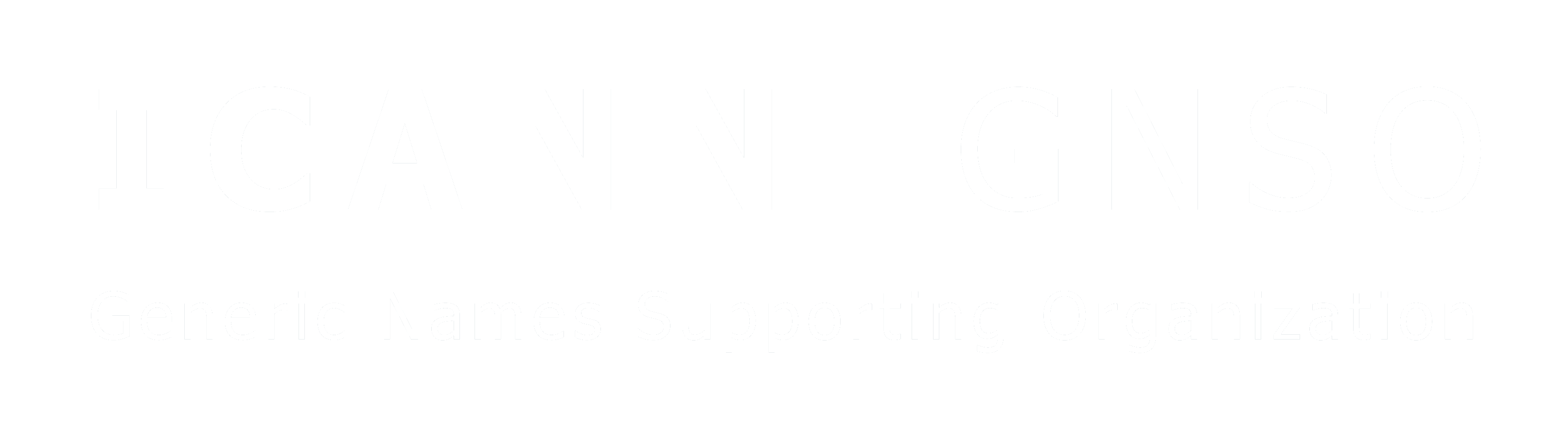 